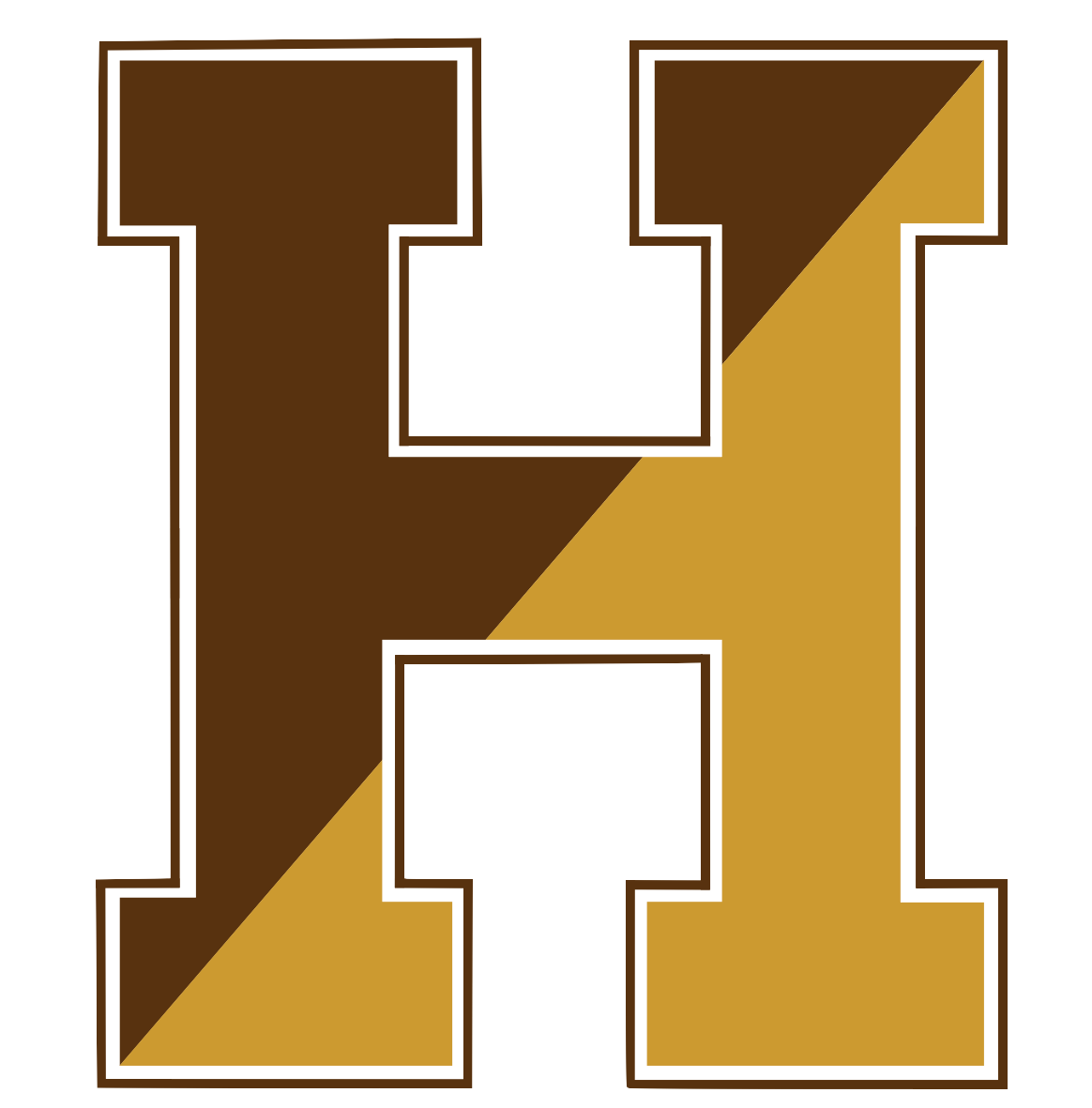 AnnouncementsGood morning. It is Tuesday, November 23, 2021Please pause for a brief moment of silence…Please rise for the Pledge of Allegiance…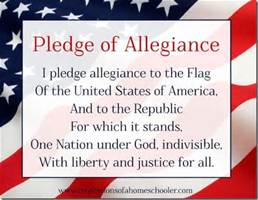 After-School Band meets this Tuesday from 2:15-3:45" The Band is preparing for the Winter Concert on Wednesday, December 15.Anime Club will be cancelled for this week. When we return we will be watching Japanese holiday specials! Have an excellent Thanksgiving break!The Art Club is canceled for today.Attention Seniors-please stop by the 200’s office to sign the poster.Coffee House will take place Wednesday, Dec 8th 7-9pm in the Library. Sign up sheet is outside Mr. Jordan’s room which is M19. You can also sign up online in your google classroom.Have a nice day!